Gallery Walk Questions Handout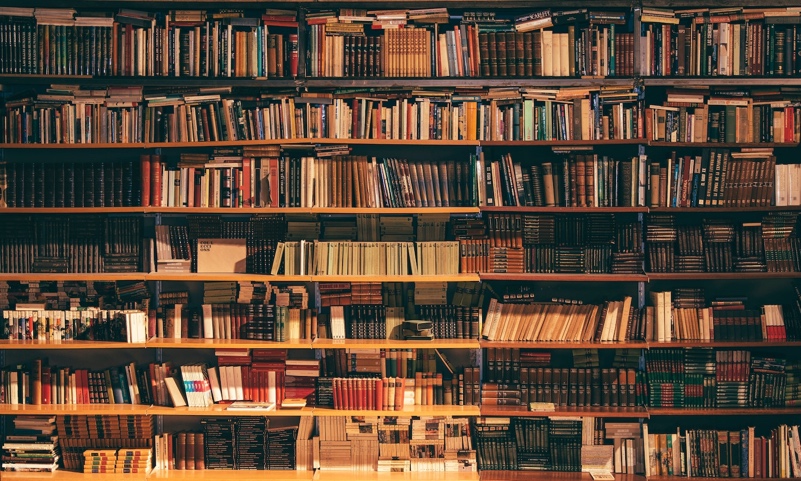 